BRLA Membership Application (January-December 2022) 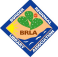 _________ Renewal _________ New Member Name: ___________________________________________ Date: _____________________________ Home Address: ____________________________________ City/State ______________ Zip ________ Phone: _________________________ Place of Employment: _________________________________ Work Address: _____________________________________ City/State _____________ Zip _________ Work Phone: ____________________ Send mail to: _____ Work _____ Home Email address: ______________________________________ (Note: BRLA Newsletter is sent via email) Please circle any information that you prefer to restrict. Please check the appropriate membership category: ________ Institutional - $30.00 ________ Student - $5.00 ________ Regular - $20.00 ________ Retiree - $10.00 ________ International - $10.00 ________ Support Staff - $10.00 Optional Contribution to the BRLA Scholarship Fund (Amount) ____________________ Are you interested in serving BRLA as a member of a committee or interest group? If so, please indicate your area of interest:   ______Advocacy/Publicity/Social Media ______ Children’s/YA Literature Study Group   ______ Constitution/By-Laws ______ Del Norte Health Consortium  ______ Continuing Education ______ Dia de los Niños Committee  ______ Editorial ______ Downtown Librarians ______ Hospitality ______Employment  ______ Intellectual Freedom ______ Graduate Students ______ Intercultural ______ High School Librarians ______ Membership Directory ______ International Libraries ______ Scholarship Committee ______ Las Cruces Librarians ______ Southwest Book Awards ______ New Members ______ Sister Libraries ______ Retired Librarians For additional information about Committees and/or Interest Groups, visit our website: http://www.brla.info/ BRLA is a 501 (c)(3) federal income tax exempt organization. BRLA’s Tax ID # is 74-6090782 BRLA membership dues are payable January 1st for the new calendar year. Make checks payable  to BRLA and mail to: Sebastian Diaz 10805 Bywood El Paso, TX 79935